ПОРЯДОКзаполнения раздела II. СВЕДЕНИЯ О ВОИНСКОМ УЧЕТЕ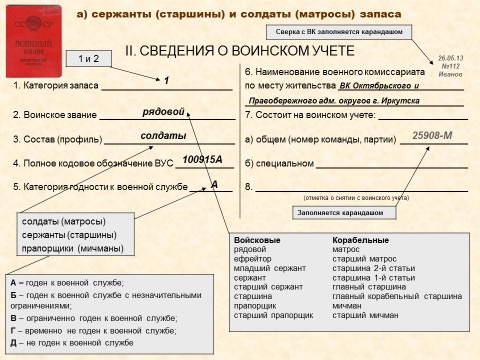 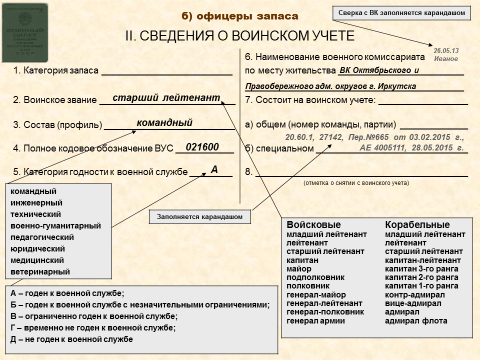 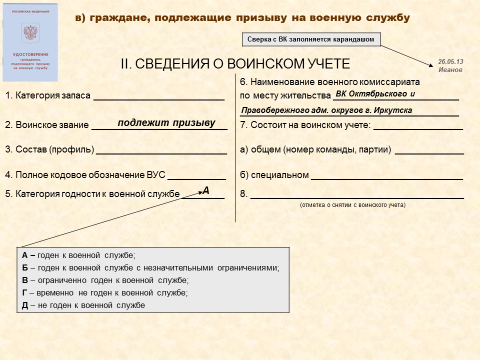 Г) ЗАБРОНИРОВАННЫМ ГРАЖДАНАМ, ПРЕБЫВАЮЩИМ В ЗАПАСЕ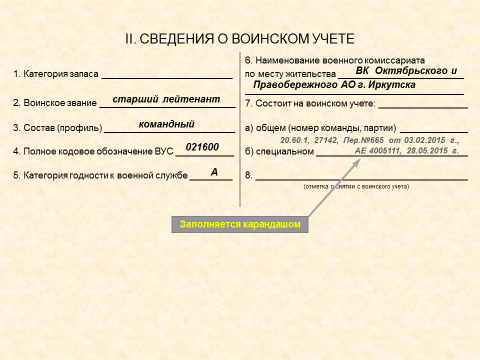 	     -Код вида экономической деятельности                    - Код должности                    - Номер и дата Постановления Межведомственной комиссии ( Пер.№ 665 от 03.02.2015 г.)                    - Серия, номер удостоверения об отсрочке ф.4, дата оформления